Course Description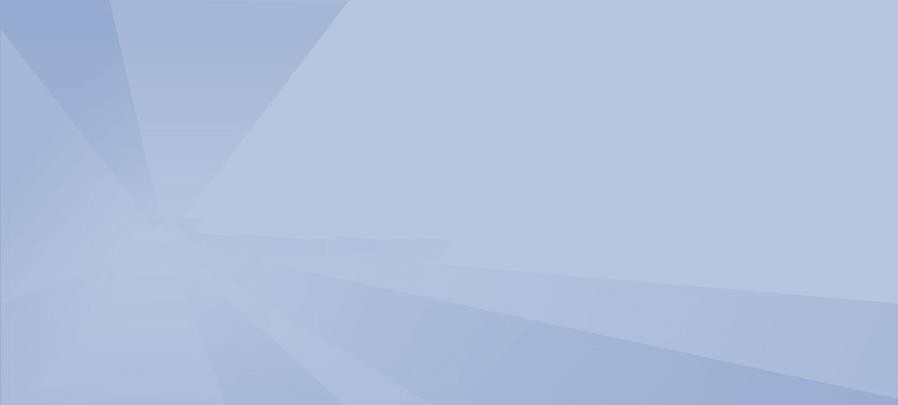 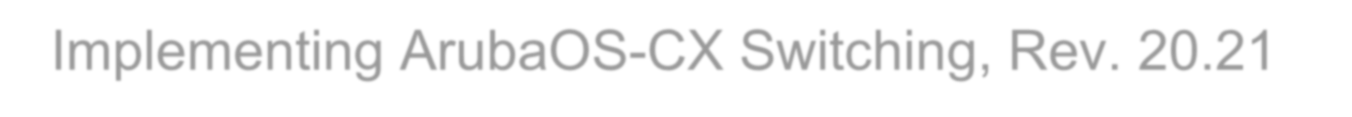 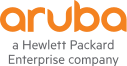 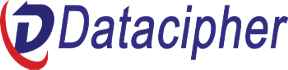 This course teaches you the advanced skills necessary to implement and operate enterprise level Aruba campus switching solutions. You will build on the skills you learned at the Associate level to configure and manage modern, open standards-based networking solutions using Aruba’s OS-CX routing and switching technologies.In this course, participants learn about ArubaOS-CX switch technologies including: securing port access with Aruba’s dynamic segmentation, redundancy technologies such as Multiple Spanning Tree Protocol (MSTP), link aggregation techniques including Link Aggregation Protocol (LACP) and switch virtualization with Aruba’s Virtual Switching Extension (VSX) and Aruba’s Virtual Switching Framework (VSF). This course is approximately 50% lecture and 50% hands-on lab exercises.Ideal candidate for this courseTypical candidates for this course are IT Professionals who will deploy and manage networks based on HPE’s ArubaOS-CX switches.ObjectivesAfter you successfully complete this course, expect to be able to:Use NetEdit to manage switch configurationsUse the Network Analytics Engine (NAE) to implement scripting solutions to provide for proactive network management and monitoringCompare and contrast VSX, VSF, and backplane stackingExplain how VSX handles a split-brain scenarioImplement and manage a VSX fabricDefine ACLs and identify the criteria by which ACLs select trafficConfigure ACLs on AOS-CX switches to select given trafficApply static ACLs to interfaces to meet the needs of a particular scenarioExamine an ACL configuration and determine the action taken on specific packetsDeploy AOS-Switches in single-area and multi-area OSPF systemsUse area definitions and summaries to create efficient and scalable multiple area designsAdvertise routes to external networks in a variety of OSPF environmentsPromote fast, effective convergence during a variety of failover situationsUse virtual links as required to establish non-direct connections to the backboneImplement OSFP authenticationEstablish and monitor BGP sessions between your routers and ISP routersAdvertise an IP block to multiple ISP routersConfigure a BGP router to advertise a default route in OSPFUse Internet Group Management Protocol (IGMP) to optimize forwarding of multicast traffic within VLANsDescribe the differences between IGMP and IGMP snoopingDistinguish between PIM-DM and PIM-SMImplement PIM-DM and PIM-SM to route multicast trafficImplement Virtual Routing Forwarding (VRF) policies to contain and segregate routing informationCreate route maps to control routing policiesUnderstand the use of user roles to control user access on AOS-CX switchesImplement local user roles on AOS-CX switches and downloadable user roles using a ClearPass solutionImplement 802.1X on AOS-CX switch portsIntegrate AOS-CX switches with an Aruba ClearPass solution, which might apply dynamic role settingsImplement RADIUS-based MAC Authentication (MAC-Auth) on AOS-CX switch portsConfigure captive portal authentication on AOS-CX switches to integrate them with an Aruba ClearPass solutionCombine multiple forms of authentication on a switch port that supports one or more simultaneous usersConfigure dynamic segmentation on AOS-CX switchesExplain how technologies such as sFlow and traffic mirroring allow you to monitor network trafficDescribe how AOS-CX switches prioritize traffic based on its queueConfigure AOS-CX switches to honor the appropriate QoS marks applied by other devicesConfigure AOS-CX switches to select traffic, apply the appropriate QoS marks, and place the traffic in the proper priority queuesImplement rate limitingUnderstand how the Virtual Output Queuing (VOQ) feature mitigates head-of-line (HOL) blockingConfigure a voice VLAN and LLDP-MEDTopicsIntroduction toAruba SwitchingSwitches overviewArchitectureNetEditOverviewCentralized configurationSwitch groups/templatesAOS-CX mobile AppNetworkAnalytics Engine(NAE)OverviewConfigurationCore NAE feature labsflow, local mirror, remote mirrorVSXVSF vs. VSX: access and Agg/core designStacking reviewVSF and uni/multi packet forwarding Stack fragments / split brainVSX Overview: roles, control, data, management planesVSX components (ISL, Keepalive, VSX LAG, Active Gateway, Active-Forwarding, Link Delay)Split Brain scenarioUpstream Connectively Options (ROP single VRF, SVIs with multiple VRF, VSX Lag SVIs with multiple VRFs)Upstream/Downstream unicast traffic flow (South-North and North-South)VSX Configuration: VSX and Active GatewayVSX firmware updatesACLsOverview: types, componentsMAC ACL, Standard ACL, Extended ACL,Classifier-based PoliciesConfiguration: wildcard bits, logging, pacl, vacl, raclAdvancedOSPFReview basic OSPFMulti area: setup and aggregationArea-Types Stub, Totally Stub, NSSA, Totally NSSAExternal routesOSPF tuning: costs, bfd, gr, auth, vrrp, virt linkBGPOverview: i/e bgp, as numbersBest path selectionConfiguration: route announcementRoute filtering to prevent transit asIGMPOverviewQuerierSnoopingUnknown multicastsMulticastRouting: PIMOverviewPIM DMXAuthenticationOverview: roles, requirements, coa, accountingDynamic port configuration: avp, acl, qos, VLANPort-based vs. user-based: examplesRadius service tracking, critical VLANMACAuthenticationOverview: Use casesRadius-based MAC AuthDynamic SegmentationLeverage dynamic segmentation featuresConfigure tunneled-node on AOS-CX switchesDescribe when and how to configure PAPI enhanced security, high availability, and fallback switching for tunneled-nodeQuality of ServiceOverviewVoQ (Virtual Output Queue)QOS: queueing, QOS marks, dot1p, dscpTrust levelsQOS configuration: port, VLAN, policiesInteraction with user rolesQueue configurationRate limitersLLDP-MEDAdditional Routing TechnologiesVRF – Management VRFPBRMDNSPIM SMCapitve Portal AuthenticationOverview of guest solutionsBuilt-in web authClearPass redirect with CPPMWebsite:	Email:https://datacipher.com/	training@datacipher.nethttps://datacipher.com.au/	training@datacipher.com.au